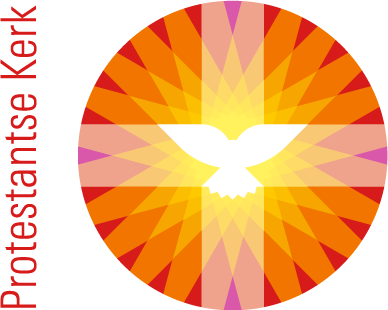 Protestantse  Wijk Gemeente  i.w.HattemVoor  aanvang van de dienst wordt de Paaskaars aangestoken door de dienstdoende diaken.Voorganger:                             M. van Beusichem.Organist:		         Harm Jansen.Ouderling:		         Henri van der Kolk.Lector:                                          Jannet Visch.Diaken:		                         Alette Bakker.Mededelingen:	         	         Mathilde Stoker.Beamer:		         Alinda en Stefan.Welkom:		         Jan Rohmensen.Koster:			         Gerrit Rouwenhorst.Collecte:		         Diaconie: Het Pand Groningen.Intrede:OrgelspelWelkom en mededelingen namens de kerkenraadMoment van stilte Orgelspel(Gemeente gaat  – voor zover  mogelijk – staan).GroetGenade , barmhartigheid en vredeZij u van God onze VaderEn van Christus Jezus, onze HeerBemoediging in wisselspraakV: Onze hulp is in de naam van de heerG: Die hemel en aarde gemaakt heeftV: Die trouw houdt tot in eeuwigheidG: En niet laat varen het werk van zijn handen ….(De bemoediging kan uitgesproken worden door de voorganger of  in wisselspraak met de gemeente. Het is ook mogelijk om lied 291c te zingen, door voorganger en gemeente)Intredelied	Lied 43: 1, 2, 3	(Gemeente gaat zitten).Mogelijkheid AKyriëgebedNa ‘hoor ons zingen’ zingen we het refrein van lied 547.Lied: 220: 1, 2, 3, 4, 5De Heilige Schrift: Groet:
Voorganger: 	De Heer zal bij U zijnA: 		DE HEER ZAL U BEWARENGebed van de zondagKinderen komen naar vorenHet Licht gaat mee.Kinderen gaan naar de kindernevendienst tijdens orgelspel.Woorden bij het meditatiedoek door Anja SparreboomLezingen, afgewisseld met liederen.Johannes 11: 1-16Lied 921Johannes 11: 17-31Lied 921Johannes 11: 32-44Lofprijzing: lied 339a Uitleg & VerkondigingMeditatief orgelspel	Lied	918: 1, 2, 3, 4		Mogelijke mededelingen uit de gemeente.Bij de vermelding van een overlijden van een lid uit onze gemeente wordt de gemeente gevraagd te gaan staan. Deze vermelding sluiten we af met het zingen van lied 961(Liedboek2013).Gebeden en Gaven:GebedenDe gebeden worden afgesloten met stil gebed , gevolgd  door  het Gezamenlijk hardop bidden van het “Onze  Vader”. Inzameling der gavenkinderen komen terug uit de kindernevendienst en oppasOrgelspelZending en Zegen:Lied	544: 1, 2, 3, 4, 5		ZendingZegen: Vrg.:	De genade van onze Heer Jezus Christus, De liefde van God 	En de gemeenschap met de heilige Geest Is met u allen. (of een andere zegen)Allen:	AMEN, AMEN, AMEN.(gezongen).Orgelspel